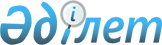 Қазақстан Республикасы Президентінің 2002 жылғы 19 қыркүйектегі N 947 Жарлығына өзгерістер енгізу туралы
					
			Күшін жойған
			
			
		
					Қазақстан Республикасы Президентінің 2006 жылғы 29 тамыздағы N 168 Жарлығы. Күші жойылды - Қазақстан Республикасы Президентінің 2022 жылғы 30 маусымдағы № 948 Жарлығымен
      Ескерту. Күші жойылды – ҚР Президентінің 30.06.2022 № 948 (01.07.2022 бастап қолданысқа енгізіледі) Жарлығымен.
       "Президент пен Үкімет актілерінің  
      жинағында" жариялануға тиіс     
      ҚАУЛЫ ЕТЕМІН: 
      1. "Адам құқықтары жөніндегі уәкіл қызметін белгілеу туралы" Қазақстан Республикасы Президентінің 2002 жылғы 19 қыркүйектегі N 947  Жарлығына  (Қазақстан Республикасының ПҮАЖ-ы, 2002 ж., N 30, 328-құжат; 2004 ж., N 47, 585-құжат) мынадай өзгерістер енгізілсін: 
      аталған Жарлықпен бекітілген Адам құқықтары жөніндегі уәкіл туралы ережеде: 
      15-тармақта: 
      2-1), 2-2) тармақшалар алып тасталсын; 
      6) тармақшада ", сондай-ақ материалдық немесе моральдық залалды өтеу шараларын қолдану туралы" деген сөздер алып тасталсын. 
      2. Осы Жарлық қол қойылған күнінен бастап қолданысқа енгізіледі. 
					© 2012. Қазақстан Республикасы Әділет министрлігінің «Қазақстан Республикасының Заңнама және құқықтық ақпарат институты» ШЖҚ РМК
				
Қазақстан Республикасының  
Президенті  